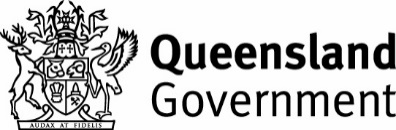 GENERAL NOTES: This form is to be used for the purposes of sections 102(2) and 103(3) of the Plumbing and Drainage Regulation 2019 (PDR). Completion of all applicable sections is mandatory. This form must be submitted to local government within 10 business days after inspecting or testing the device.GENERAL NOTES: This form is to be used for the purposes of sections 102(2) and 103(3) of the Plumbing and Drainage Regulation 2019 (PDR). Completion of all applicable sections is mandatory. This form must be submitted to local government within 10 business days after inspecting or testing the device.Description of land The description must identify all land the subject of the application. The lot and plan details (e.g. SP/RP) are shown on title documents or a rate notice.Type of notice    Installation/registration      First test (new device)         Standard test       Decommission and removal    Hazard level   High                                   Medium                                 LowBackflow prevention 
device and test 
resultsID Number means the number allocated to the device by the local government or otherwise the manufacturers serial number.Air gapTest kitOwner/occupier contact detailsAuthorised tester detailsContractor licenceIf the ‘responsible person’ is not the contractor for the work, the contractor’s details must be provided here.  Full name of company (or individual if not a company)  Contractor licence number  Phone number                          Email addressAuthorised tester's completion/resultsIf the test and/or commissioning does not comply with the code requirements a detailed description must be provided.I have tested the above device/s in accordance with AS 2845.3:2010 Appendix: (to be nominated by the tester) Appendix A: Registered air gaps and registered break tanks Appendix C: Pressure-type vacuum-breaker Appendix D: Reduced-pressure-zone backflow prevention device Appendix E: Double check-valves Appendix F: Reduced-pressure-detector assembly Appendix G: Double check detector assembly backflow prevention device Appendix H: Single check valve testable device Appendix I: Single check-valve detector assemblies Pass        Fail                                  
DeclarationI hereby state that that the information provided in this form is a true and accurate record.Signature                                                                                          DatePRIVACY NOTICE: The information on this form is collected as required under the Plumbing and Drainage Act 2018 (PDA) by local governments. This information may be stored in the local government database and will be used for purposes related to deciding an application and monitoring compliance under the PDA. Your personal information will be disclosed to the financial institution which handles the local government’s financial transactions and may be disclosed to other local government agencies, local government authorities, the Queensland Building and Construction Commission and third parties for purposes relating to administering and monitoring compliance with the PDA. Personal information will otherwise only be disclosed to third parties with your consent or in accordance with the Information Privacy Act 2009. RTI: The information collected on this form will be retained as required by the Public Records Act 2002 and other relevant Acts and regulations and is subject to the Right to Information regime established by the Right to Information Act 2009. ©The State of Queensland (Department of Housing and Public Works) 2019. Published by the Queensland Government, July 2019, 63 George Street, Brisbane Qld 4000PRIVACY NOTICE: The information on this form is collected as required under the Plumbing and Drainage Act 2018 (PDA) by local governments. This information may be stored in the local government database and will be used for purposes related to deciding an application and monitoring compliance under the PDA. Your personal information will be disclosed to the financial institution which handles the local government’s financial transactions and may be disclosed to other local government agencies, local government authorities, the Queensland Building and Construction Commission and third parties for purposes relating to administering and monitoring compliance with the PDA. Personal information will otherwise only be disclosed to third parties with your consent or in accordance with the Information Privacy Act 2009. RTI: The information collected on this form will be retained as required by the Public Records Act 2002 and other relevant Acts and regulations and is subject to the Right to Information regime established by the Right to Information Act 2009. ©The State of Queensland (Department of Housing and Public Works) 2019. Published by the Queensland Government, July 2019, 63 George Street, Brisbane Qld 4000